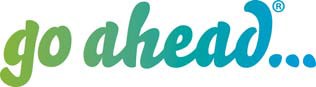 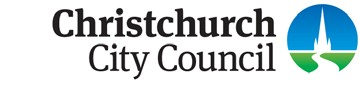 Specified Systems Guidance (for completing the B-069 Specified System Information)Section 45(1)(g) of the Building Act requires that ‘An application for a building consent must be accompanied by either one of the following: (i) if a compliance schedule is required as a result of the building work, a list of all specified systems for the building; or (ii) if an amendment to an existing compliance schedule is required as a result of the building work, a list of all specified systems that are being—(A) altered in the course of the building work:(B) added to the building in the course of the building work: (C) removed from the building in the course of the building work. This guidance document contains details of the performance standards and inspection, maintenance and reporting procedures that will generally apply to specified systems. They are provided as guidance for completing the B-069 Specified System Information form that can be used to provide details of specified systems to be included on a compliance schedule as a result of the building work. Please note, the information may need to be made specific depending on how the specified system is designed and installed.Index:SS 1 Automatic systems for fire suppressionSS 2  Automatic or manual emergency warning systems for fire or other emergencies SS 3 Electromagnetic or automatic doors or windowsSS 4 Emergency lighting systemsSS 5 Escape route pressurisation systems SS 6 Riser mains for use by fire servicesSS 7 Automatic back-flow preventers connected to a potable water supplySS 8  Lifts, escalators, travelators, or other systems for moving people or goods within buildings SS 9 Mechanical ventilation or air conditioning systemsSS 10 Building maintenance units providing access to exterior and interior walls of buildings SS 11  Laboratory fume cupboardsSS 12  Audio loops or other assistive listening systems  SS 13 Smoke control systemsSS 14 Emergency power systems for, or signs relating to, a system or feature specified in any of SS 1 to SS 13  aboveSS 15 Other fire safety systems or features (systems for communicating information intended to facilitate  evacuation, final exits, fire separations, signs, smoke separations)SS 16 Cable carsSS 1 Automatic systems for fire suppression1a1bBack to Index1c1d1eBack to IndexSS 2 Automatic or manual emergency warning systems for fire or other emergencies2a2bBack to Index2cSS 3 Electromagnetic or automatic doors or windows3aBack to Index3b3cBack to IndexSS 4 Emergency lighting systems4a4bBack to IndexSS 5 Escape route pressurisation systems5aSS 6 Riser mains for use by fire services6aBack to IndexSS 7 Automatic back-flow preventers connected to a potable water supply7aSS 8 Lifts, escalators, travelators, or other systems for moving people or goods within buildings8aBack to Index8b8cBack to IndexSS 9 Mechanical ventilation or air conditioning systems9a9bBack to Index9c9dBack to IndexSS 10 Building maintenance units providing access to exterior and interior walls of buildings10aSS 11 Laboratory fume cupboards11aBack to IndexSS 12 Audio loops or other assistive listening systems12aSS 13 Smoke control systems13aBack to Index13b13cBack to IndexSS 14 Emergency power systems for, or signs relating to, a system or feature specified in any of SS 1 to SS 13 above14a14bBack to IndexSS 15 Other fire safety systems or features (systems for communicating information intended to facilitate evacuation, final exits, fire separations, signs, fire separations)15a15bBack to Index15c15dBack to Index15eBack to Index15fBack to IndexSS 16 Cable cars16aSystem description: Automatic fire sprinkler system System description: Automatic fire sprinkler system System description: Automatic fire sprinkler system System modified by: Existing	 New   Altered    Added	 Removed 
(select as required)System modified by: Existing	 New   Altered    Added	 Removed 
(select as required)Location(s):Location(s):Location(s):Location(s):Location(s):Performance standards:(select an option) NZS 4541:2013 NZS 4541:2013 and amended by Paragraph B2.1 of Appendix B of acceptable solution C/AS2 Amendment 2 (2020) NZS 4541:2007 and amended by Appendix D of acceptable solution C/AS1 that was effective up to 9 April 2013 (existing only) Other (please state) NZS 4541:2013 NZS 4541:2013 and amended by Paragraph B2.1 of Appendix B of acceptable solution C/AS2 Amendment 2 (2020) NZS 4541:2007 and amended by Appendix D of acceptable solution C/AS1 that was effective up to 9 April 2013 (existing only) Other (please state) NZS 4541:2013 NZS 4541:2013 and amended by Paragraph B2.1 of Appendix B of acceptable solution C/AS2 Amendment 2 (2020) NZS 4541:2007 and amended by Appendix D of acceptable solution C/AS1 that was effective up to 9 April 2013 (existing only) Other (please state) NZS 4541:2013 NZS 4541:2013 and amended by Paragraph B2.1 of Appendix B of acceptable solution C/AS2 Amendment 2 (2020) NZS 4541:2007 and amended by Appendix D of acceptable solution C/AS1 that was effective up to 9 April 2013 (existing only) Other (please state)Inspection and maintenance procedures: Part 12, NZS 4541:2013 Other (please state) Part 12, NZS 4541:2013 Other (please state) Part 12, NZS 4541:2013 Other (please state) Part 12, NZS 4541:2013 Other (please state)Frequency of inspections:Monthly AnnuallyMaintained and inspected by:Independent qualified personIndependent qualified personSystem description: Residential fire sprinkler systemSystem description: Residential fire sprinkler systemSystem description: Residential fire sprinkler systemSystem modified by: Existing	 New   Altered    Added	 Removed 
(select as required)System modified by: Existing	 New   Altered    Added	 Removed 
(select as required)Location(s):Location(s):Location(s):Location(s):Location(s):Performance standards:(select an option) NZS 4515:2009 NZS 4515:2009 and amended by Paragraph B3.1 of Appendix B of acceptable solutions C/AS2 Amendment 2 (2020) NZS 4515:2003 and amended by Appendix D of acceptable solution C/AS1 that was effective up to 9 April 2013 (existing only) Other (please state) NZS 4515:2009 NZS 4515:2009 and amended by Paragraph B3.1 of Appendix B of acceptable solutions C/AS2 Amendment 2 (2020) NZS 4515:2003 and amended by Appendix D of acceptable solution C/AS1 that was effective up to 9 April 2013 (existing only) Other (please state) NZS 4515:2009 NZS 4515:2009 and amended by Paragraph B3.1 of Appendix B of acceptable solutions C/AS2 Amendment 2 (2020) NZS 4515:2003 and amended by Appendix D of acceptable solution C/AS1 that was effective up to 9 April 2013 (existing only) Other (please state) NZS 4515:2009 NZS 4515:2009 and amended by Paragraph B3.1 of Appendix B of acceptable solutions C/AS2 Amendment 2 (2020) NZS 4515:2003 and amended by Appendix D of acceptable solution C/AS1 that was effective up to 9 April 2013 (existing only) Other (please state)Inspection and maintenance procedures: Part 8, NZS 4515:2009 Other (please state) Part 8, NZS 4515:2009 Other (please state) Part 8, NZS 4515:2009 Other (please state) Part 8, NZS 4515:2009 Other (please state)Frequency of inspections:MonthlyAnnuallyMaintained and inspected by:Independent qualified personIndependent qualified personSystem description: Gaseous fire extinguishing system System description: Gaseous fire extinguishing system System description: Gaseous fire extinguishing system System modified by: Existing	 New   Altered    Added	 Removed 
(select as required)System modified by: Existing	 New   Altered    Added	 Removed 
(select as required)Location(s):Location(s):Location(s):Location(s):Location(s):Performance standards:☐ FPANZ Code of Practice for Gaseous Fire Suppression Systems using AS ISO 14520.1:2009☐ Other (please state)☐ FPANZ Code of Practice for Gaseous Fire Suppression Systems using AS ISO 14520.1:2009☐ Other (please state)☐ FPANZ Code of Practice for Gaseous Fire Suppression Systems using AS ISO 14520.1:2009☐ Other (please state)☐ FPANZ Code of Practice for Gaseous Fire Suppression Systems using AS ISO 14520.1:2009☐ Other (please state)Inspection and maintenance procedures:☐ AS 1851:2012☐ Other (please state)☐ AS 1851:2012☐ Other (please state)☐ AS 1851:2012☐ Other (please state)☐ AS 1851:2012☐ Other (please state)Frequency of inspections:MonthlyAnnuallyMaintained and inspected by:Independent qualified personIndependent qualified personSystem description: Ansul foam suppression systemSystem description: Ansul foam suppression systemSystem description: Ansul foam suppression systemSystem modified by: Existing	 New   Altered    Added	 Removed 
(select as required)System modified by: Existing	 New   Altered    Added	 Removed 
(select as required)Location(s):Location(s):Location(s):Location(s):Location(s):Performance standards:☐ NFPA 17A:2017 Standard for Wet Chemical Extinguishing Systems Other (please state)☐ NFPA 17A:2017 Standard for Wet Chemical Extinguishing Systems Other (please state)☐ NFPA 17A:2017 Standard for Wet Chemical Extinguishing Systems Other (please state)☐ NFPA 17A:2017 Standard for Wet Chemical Extinguishing Systems Other (please state)Inspection and maintenance procedures:☐ AS 1851:2012 Other (please state)☐ AS 1851:2012 Other (please state)☐ AS 1851:2012 Other (please state)☐ AS 1851:2012 Other (please state)Frequency of inspections:Monthly6-monthly6-monthlyAnnuallyMaintained and inspected by:Independent qualified personIndependent qualified personIndependent qualified personIndependent qualified personSystem description: Household sprinkler systemSystem description: Household sprinkler systemSystem description: Household sprinkler systemSystem modified by: Existing	 New   Altered    Added	 Removed 
(select as required)System modified by: Existing	 New   Altered    Added	 Removed 
(select as required)Location(s):Location(s):Location(s):Location(s):Location(s):Performance standards:☐ NZS 4517:2010 Other (please state)☐ NZS 4517:2010 Other (please state)☐ NZS 4517:2010 Other (please state)☐ NZS 4517:2010 Other (please state)Inspection and maintenance procedures:☐ Appendix K, NZS 4517:2010 Other (please state)☐ Appendix K, NZS 4517:2010 Other (please state)☐ Appendix K, NZS 4517:2010 Other (please state)☐ Appendix K, NZS 4517:2010 Other (please state)Frequency of inspections:MonthlyAnnuallyMaintained and inspected by:Independent qualified personIndependent qualified personSystem description: Type 2 manual fire alarm system System description: Type 2 manual fire alarm system System description: Type 2 manual fire alarm system System modified by: Existing	 New   Altered    Added	 Removed 
(select as required)System modified by: Existing	 New   Altered    Added	 Removed 
(select as required)Location(s):Location(s):Location(s):Location(s):Location(s):Performance standards: NZS 4512:2010 Other (please state) NZS 4512:2010 Other (please state) NZS 4512:2010 Other (please state) NZS 4512:2010 Other (please state)Inspection and maintenance procedures: Part 6, NZS 4512:2010 Other (please state) Part 6, NZS 4512:2010 Other (please state) Part 6, NZS 4512:2010 Other (please state) Part 6, NZS 4512:2010 Other (please state)Frequency of inspections:MonthlyAnnuallyMaintained and inspected by:Independent qualified personIndependent qualified personSystem description:  Type 3 automatic fire alarm system activated by heat detectors and manual call points Type 4 automatic fire alarm system activated by smoke detectors and manual call points  Type 5 automatic fire alarm system with modified smoke detection and manual call points System description:  Type 3 automatic fire alarm system activated by heat detectors and manual call points Type 4 automatic fire alarm system activated by smoke detectors and manual call points  Type 5 automatic fire alarm system with modified smoke detection and manual call points System description:  Type 3 automatic fire alarm system activated by heat detectors and manual call points Type 4 automatic fire alarm system activated by smoke detectors and manual call points  Type 5 automatic fire alarm system with modified smoke detection and manual call points System modified by: Existing	 New   Altered    Added	 Removed 
(select as required)System modified by: Existing	 New   Altered    Added	 Removed 
(select as required)Location(s):Location(s):Location(s):Location(s):Location(s):Performance standards: NZS 4512:2010 Other (please state) NZS 4512:2010 Other (please state) NZS 4512:2010 Other (please state) NZS 4512:2010 Other (please state)Inspection and maintenance procedures: NZS Part 6, 4512:2010 Other (please state) NZS Part 6, 4512:2010 Other (please state) NZS Part 6, 4512:2010 Other (please state) NZS Part 6, 4512:2010 Other (please state)Frequency of inspections:MonthlyAnnuallyMaintained and inspected by:Independent qualified personIndependent qualified personSystem description: Security system for fire or other dangers providing an evacuation warning in the buildingSystem description: Security system for fire or other dangers providing an evacuation warning in the buildingSystem description: Security system for fire or other dangers providing an evacuation warning in the buildingSystem modified by: Existing	 New   Altered    Added	 Removed 
(select as required)System modified by: Existing	 New   Altered    Added	 Removed 
(select as required)Location(s):Location(s):Location(s):Location(s):Location(s):Performance standards: Specific design (specify the performance standard) Specific design (specify the performance standard) Specific design (specify the performance standard) Specific design (specify the performance standard)Inspection and maintenance procedures:Visual check per month by owner to inspect smoke detectors have not been isolated, damaged or removed.Service provider to inspect to manufacturer’s recommendations every 6 months.Visual check per month by owner to inspect smoke detectors have not been isolated, damaged or removed.Service provider to inspect to manufacturer’s recommendations every 6 months.Visual check per month by owner to inspect smoke detectors have not been isolated, damaged or removed.Service provider to inspect to manufacturer’s recommendations every 6 months.Visual check per month by owner to inspect smoke detectors have not been isolated, damaged or removed.Service provider to inspect to manufacturer’s recommendations every 6 months.Frequency of inspections:Monthly 6-monthly6-monthlyAnnuallyMaintained and inspected by:OwnerService providerService providerIndependent qualified personSystem description:  Automatic sliding doors Powered doors for pedestrian access and egress Automatic revolving doorsSystem description:  Automatic sliding doors Powered doors for pedestrian access and egress Automatic revolving doorsSystem description:  Automatic sliding doors Powered doors for pedestrian access and egress Automatic revolving doorsSystem modified by: Existing	 New   Altered    Added	 Removed 
(select as required)System modified by: Existing	 New   Altered    Added	 Removed 
(select as required)Interfaced to warning system? 	  Yes	 NoInterfaced to warning system? 	  Yes	 NoInterfaced to warning system? 	  Yes	 NoSystem modified by: Existing	 New   Altered    Added	 Removed 
(select as required)System modified by: Existing	 New   Altered    Added	 Removed 
(select as required)Location(s):Location(s):Location(s):Location(s):Location(s):Performance standards: NZS 4239:1993 (automatic sliding doors),  AS 5007:2007 (powered doors for pedestrian access and egress)  AS 4290:2000 (automatic revolving doors) Other (please state) NZS 4239:1993 (automatic sliding doors),  AS 5007:2007 (powered doors for pedestrian access and egress)  AS 4290:2000 (automatic revolving doors) Other (please state) NZS 4239:1993 (automatic sliding doors),  AS 5007:2007 (powered doors for pedestrian access and egress)  AS 4290:2000 (automatic revolving doors) Other (please state) NZS 4239:1993 (automatic sliding doors),  AS 5007:2007 (powered doors for pedestrian access and egress)  AS 4290:2000 (automatic revolving doors) Other (please state)Inspection and maintenance procedures:Daily and monthly inspections:  Doors should be inspected to ensure they can be opened and that they are not; locked, barred or blockedFull inspections and maintenance procedures in accordance with the details on page 22 in the Ministry of Business, Innovation and Employment Compliance Schedule Handbook, Amendment 3.Daily and monthly inspections:  Doors should be inspected to ensure they can be opened and that they are not; locked, barred or blockedFull inspections and maintenance procedures in accordance with the details on page 22 in the Ministry of Business, Innovation and Employment Compliance Schedule Handbook, Amendment 3.Daily and monthly inspections:  Doors should be inspected to ensure they can be opened and that they are not; locked, barred or blockedFull inspections and maintenance procedures in accordance with the details on page 22 in the Ministry of Business, Innovation and Employment Compliance Schedule Handbook, Amendment 3.Daily and monthly inspections:  Doors should be inspected to ensure they can be opened and that they are not; locked, barred or blockedFull inspections and maintenance procedures in accordance with the details on page 22 in the Ministry of Business, Innovation and Employment Compliance Schedule Handbook, Amendment 3.Frequency of inspections:DailyMonthlyMonthlyAnnuallyMaintained and inspected by:Owner (for crowd occupancies with multiple exits and more than one level)Independent qualified person (for crowd occupancies)Owner (other occupancies)Independent qualified person (for crowd occupancies)Owner (other occupancies)Independent qualified personSystem description: Access controlled doorsSystem description: Access controlled doorsSystem description: Access controlled doorsSystem modified by: Existing	 New   Altered    Added	 Removed 
(select as required)System modified by: Existing	 New   Altered    Added	 Removed 
(select as required)Interfaced to warning system? 	  Yes	 NoInterfaced to warning system? 	  Yes	 NoInterfaced to warning system? 	  Yes	 NoSystem modified by: Existing	 New   Altered    Added	 Removed 
(select as required)System modified by: Existing	 New   Altered    Added	 Removed 
(select as required)Location(s):Location(s):Location(s):Location(s):Location(s):Performance standards: Meet the requirements of paragraphs 3.15.2, C/AS2 Amendment 2 (2020) Other (please state) Meet the requirements of paragraphs 3.15.2, C/AS2 Amendment 2 (2020) Other (please state) Meet the requirements of paragraphs 3.15.2, C/AS2 Amendment 2 (2020) Other (please state) Meet the requirements of paragraphs 3.15.2, C/AS2 Amendment 2 (2020) Other (please state)Inspection and maintenance procedures:Daily and monthly inspections:  Doors should be inspected to ensure they can be opened and that they are not; locked, barred or blockedFull inspections and maintenance procedures in accordance with the details on page 23 in the Ministry of Business, Innovation and Employment Compliance Schedule Handbook, Amendment 3Daily and monthly inspections:  Doors should be inspected to ensure they can be opened and that they are not; locked, barred or blockedFull inspections and maintenance procedures in accordance with the details on page 23 in the Ministry of Business, Innovation and Employment Compliance Schedule Handbook, Amendment 3Daily and monthly inspections:  Doors should be inspected to ensure they can be opened and that they are not; locked, barred or blockedFull inspections and maintenance procedures in accordance with the details on page 23 in the Ministry of Business, Innovation and Employment Compliance Schedule Handbook, Amendment 3Daily and monthly inspections:  Doors should be inspected to ensure they can be opened and that they are not; locked, barred or blockedFull inspections and maintenance procedures in accordance with the details on page 23 in the Ministry of Business, Innovation and Employment Compliance Schedule Handbook, Amendment 3Frequency of inspections:DailyMonthlyMonthlyAnnuallyMaintained and inspected by:Owner (for crowd occupancies with multiple exits and more than one level)Independent qualified person (for crowd occupancies)Owner (other occupancies)Independent qualified person (for crowd occupancies)Owner (other occupancies)Independent qualified personSystem description: Interfaced fire or smoke doors or windows where the door or window is designed to close on the activation of the building emergency warning system or detection deviceSystem description: Interfaced fire or smoke doors or windows where the door or window is designed to close on the activation of the building emergency warning system or detection deviceSystem description: Interfaced fire or smoke doors or windows where the door or window is designed to close on the activation of the building emergency warning system or detection deviceSystem modified by: Existing	 New   Altered    Added	 Removed 
(select as required)System modified by: Existing	 New   Altered    Added	 Removed 
(select as required)Interfaced to warning system? 	  Yes	 NoInterfaced to warning system? 	  Yes	 NoInterfaced to warning system? 	  Yes	 NoSystem modified by: Existing	 New   Altered    Added	 Removed 
(select as required)System modified by: Existing	 New   Altered    Added	 Removed 
(select as required)Location(s):Location(s):Location(s):Location(s):Location(s):Performance standards: Specific design to meet the requirements of paragraphs 3.15.9 and 3.15.10, C/AS2 Amendment 2 (2020) Other (please state) Specific design to meet the requirements of paragraphs 3.15.9 and 3.15.10, C/AS2 Amendment 2 (2020) Other (please state) Specific design to meet the requirements of paragraphs 3.15.9 and 3.15.10, C/AS2 Amendment 2 (2020) Other (please state) Specific design to meet the requirements of paragraphs 3.15.9 and 3.15.10, C/AS2 Amendment 2 (2020) Other (please state)Inspection and maintenance procedures:Inspections and maintenance procedures in accordance with the details on page 24 in the Ministry of Business, Innovation and Employment Compliance Schedule Handbook, Amendment 3Inspections and maintenance procedures in accordance with the details on page 24 in the Ministry of Business, Innovation and Employment Compliance Schedule Handbook, Amendment 3Inspections and maintenance procedures in accordance with the details on page 24 in the Ministry of Business, Innovation and Employment Compliance Schedule Handbook, Amendment 3Inspections and maintenance procedures in accordance with the details on page 24 in the Ministry of Business, Innovation and Employment Compliance Schedule Handbook, Amendment 3Frequency of inspections:DailyMonthlyMonthlyAnnuallyMaintained and inspected by:Owner (for crowd occupancies with multiple exits and more than one level)Independent qualified person (for crowd occupancies)Owner (other occupancies)Independent qualified person (for crowd occupancies)Owner (other occupancies)Independent qualified personSystem description: Emergency lighting system to AS 2293 Part 1 and 3System description: Emergency lighting system to AS 2293 Part 1 and 3System description: Emergency lighting system to AS 2293 Part 1 and 3System modified by: Existing	 New   Altered    Added	 Removed 
(select as required)System modified by: Existing	 New   Altered    Added	 Removed 
(select as required)Location(s):Location(s):Location(s):Location(s):Location(s):Performance standards: AS 2293: Parts 1 and 3:2005 as amended by Appendix B, F6/AS1 Amendment 4 (2017) Other (please state) AS 2293: Parts 1 and 3:2005 as amended by Appendix B, F6/AS1 Amendment 4 (2017) Other (please state) AS 2293: Parts 1 and 3:2005 as amended by Appendix B, F6/AS1 Amendment 4 (2017) Other (please state) AS 2293: Parts 1 and 3:2005 as amended by Appendix B, F6/AS1 Amendment 4 (2017) Other (please state)Inspection and maintenance procedures: AS/NZS 2293 Part 2:1995, Amendments 1, 2, 3 Other (please state) AS/NZS 2293 Part 2:1995, Amendments 1, 2, 3 Other (please state) AS/NZS 2293 Part 2:1995, Amendments 1, 2, 3 Other (please state) AS/NZS 2293 Part 2:1995, Amendments 1, 2, 3 Other (please state)Frequency of inspections:6-monthly6-monthlyAnnuallyMaintained and inspected by:Independent qualified personIndependent qualified personIndependent qualified personSystem description: Emergency lighting system to NZS 6742 (older systems installed between 1971 to 1995)System description: Emergency lighting system to NZS 6742 (older systems installed between 1971 to 1995)System description: Emergency lighting system to NZS 6742 (older systems installed between 1971 to 1995)System modified by: Existing	 New   Altered    Added	 Removed 
(select as required)System modified by: Existing	 New   Altered    Added	 Removed 
(select as required)Location(s):Location(s):Location(s):Location(s):Location(s):Performance standards:☐ NZS 6742:1971☐ Other (please state)☐ NZS 6742:1971☐ Other (please state)☐ NZS 6742:1971☐ Other (please state)☐ NZS 6742:1971☐ Other (please state)Inspection and maintenance procedures:☐ NZS 6742:1971☐ Other (please state)☐ NZS 6742:1971☐ Other (please state)☐ NZS 6742:1971☐ Other (please state)☐ NZS 6742:1971☐ Other (please state)Frequency of inspections:6-monthly6-monthlyAnnuallyMaintained and inspected by:Independent qualified personIndependent qualified personIndependent qualified personSystem description: Air pressurisation systems pressurising escape routes and safe pathsSystem description: Air pressurisation systems pressurising escape routes and safe pathsSystem description: Air pressurisation systems pressurising escape routes and safe pathsSystem modified by: Existing	 New   Altered    Added	 Removed 
(select as required)System modified by: Existing	 New   Altered    Added	 Removed 
(select as required)Interfaced to warning system? 	  Yes	 NoInterfaced to warning system? 	  Yes	 NoInterfaced to warning system? 	  Yes	 NoSystem modified by: Existing	 New   Altered    Added	 Removed 
(select as required)System modified by: Existing	 New   Altered    Added	 Removed 
(select as required)Location(s):Location(s):Location(s):Location(s):Location(s):Performance standards:☐ AS/NZS 1668.1:1998☐ Other (please state)☐ AS/NZS 1668.1:1998☐ Other (please state)☐ AS/NZS 1668.1:1998☐ Other (please state)☐ AS/NZS 1668.1:1998☐ Other (please state)Inspection and maintenance procedures:☐ AS 1851:2012☐ Other (please state)☐ AS 1851:2012☐ Other (please state)☐ AS 1851:2012☐ Other (please state)☐ AS 1851:2012☐ Other (please state)Frequency of inspections:MonthlyAnnuallyMaintained and inspected by:Independent qualified personIndependent qualified personSystem description: Riser mains / hydrant systemsSystem description: Riser mains / hydrant systemsSystem description: Riser mains / hydrant systemsSystem modified by: Existing	 New   Altered    Added	 Removed 
(select as required)System modified by: Existing	 New   Altered    Added	 Removed 
(select as required)Location(s):Location(s):Location(s):Location(s):Location(s):Performance standards:☐ NZS 4510:2008☐ Other (please state)☐ NZS 4510:2008☐ Other (please state)☐ NZS 4510:2008☐ Other (please state)☐ NZS 4510:2008☐ Other (please state)Inspection and maintenance procedures:☐ Part 9, NZS 4510:2008☐ Other (please state)☐ Part 9, NZS 4510:2008☐ Other (please state)☐ Part 9, NZS 4510:2008☐ Other (please state)☐ Part 9, NZS 4510:2008☐ Other (please state)Frequency of inspections:AnnuallyMaintained and inspected by:Independent qualified personSystem description: Automatic backflow prevention devices connected to potable water supply  System description: Automatic backflow prevention devices connected to potable water supply  System description: Automatic backflow prevention devices connected to potable water supply  System modified by: Existing	 New   Altered    Added	 Removed 
(select as required)System modified by: Existing	 New   Altered    Added	 Removed 
(select as required)Location(s):Location(s):Location(s):Location(s):Location(s):Performance standards:☐ AS/NZS 2845.1:2010☐ Other (please state)☐ AS/NZS 2845.1:2010☐ Other (please state)☐ AS/NZS 2845.1:2010☐ Other (please state)☐ AS/NZS 2845.1:2010☐ Other (please state)Inspection and maintenance procedures:☐ Field testing and maintenance of testable devices as specified by AS 2845.3:2010 and NZ backflow testing standard 2011☐ Other (please state)☐ Field testing and maintenance of testable devices as specified by AS 2845.3:2010 and NZ backflow testing standard 2011☐ Other (please state)☐ Field testing and maintenance of testable devices as specified by AS 2845.3:2010 and NZ backflow testing standard 2011☐ Other (please state)☐ Field testing and maintenance of testable devices as specified by AS 2845.3:2010 and NZ backflow testing standard 2011☐ Other (please state)Frequency of inspections:AnnuallyMaintained and inspected by:Independent qualified personSystem description: Passenger and goods liftsSystem description: Passenger and goods liftsSystem description: Passenger and goods liftsSystem modified by: Existing	 New   Altered    Added	 Removed 
(select as required)System modified by: Existing	 New   Altered    Added	 Removed 
(select as required)Interfaced to warning system? 	  Yes	 NoInterfaced to warning system? 	  Yes	 NoInterfaced to warning system? 	  Yes	 NoSystem modified by: Existing	 New   Altered    Added	 Removed 
(select as required)System modified by: Existing	 New   Altered    Added	 Removed 
(select as required)Location(s):Location(s):Location(s):Location(s):Location(s):Performance standards: NZS 4332:1997 and modified by D2/AS1 Amendment 7 (2017) EN 81-20: 2014 and modified by D2/AS1 Amendment 7 (2017)☐ Other (please state) NZS 4332:1997 and modified by D2/AS1 Amendment 7 (2017) EN 81-20: 2014 and modified by D2/AS1 Amendment 7 (2017)☐ Other (please state) NZS 4332:1997 and modified by D2/AS1 Amendment 7 (2017) EN 81-20: 2014 and modified by D2/AS1 Amendment 7 (2017)☐ Other (please state) NZS 4332:1997 and modified by D2/AS1 Amendment 7 (2017) EN 81-20: 2014 and modified by D2/AS1 Amendment 7 (2017)☐ Other (please state)Inspection and maintenance procedures: Inspections and maintenance procedures carried out in accordance with the requirements of the checklist on pages 30 - 32 in the Ministry of Business, Innovation and Employment Compliance Schedule Handbook, Amendment 3 Inspections and tests carried out annually in accordance with EN 81-20, Annex C.1 Manufacturer’s Maintenance Schedule☐ Other (please state) Inspections and maintenance procedures carried out in accordance with the requirements of the checklist on pages 30 - 32 in the Ministry of Business, Innovation and Employment Compliance Schedule Handbook, Amendment 3 Inspections and tests carried out annually in accordance with EN 81-20, Annex C.1 Manufacturer’s Maintenance Schedule☐ Other (please state) Inspections and maintenance procedures carried out in accordance with the requirements of the checklist on pages 30 - 32 in the Ministry of Business, Innovation and Employment Compliance Schedule Handbook, Amendment 3 Inspections and tests carried out annually in accordance with EN 81-20, Annex C.1 Manufacturer’s Maintenance Schedule☐ Other (please state) Inspections and maintenance procedures carried out in accordance with the requirements of the checklist on pages 30 - 32 in the Ministry of Business, Innovation and Employment Compliance Schedule Handbook, Amendment 3 Inspections and tests carried out annually in accordance with EN 81-20, Annex C.1 Manufacturer’s Maintenance Schedule☐ Other (please state)Frequency of inspections:AnnuallyMaintained and inspected by:Independent qualified personSystem description: Platform lifts and low-speed liftsSystem description: Platform lifts and low-speed liftsSystem description: Platform lifts and low-speed liftsSystem modified by: Existing	 New   Altered    Added	 Removed 
(select as required)System modified by: Existing	 New   Altered    Added	 Removed 
(select as required)Interfaced to warning system? 	  Yes	 NoInterfaced to warning system? 	  Yes	 NoInterfaced to warning system? 	  Yes	 NoSystem modified by: Existing	 New   Altered    Added	 Removed 
(select as required)System modified by: Existing	 New   Altered    Added	 Removed 
(select as required)Location(s):Location(s):Location(s):Location(s):Location(s):Performance standards:☐ NZS 4334:2012☐ Other (please state)☐ NZS 4334:2012☐ Other (please state)☐ NZS 4334:2012☐ Other (please state)☐ NZS 4334:2012☐ Other (please state)Inspection and maintenance procedures:☐ Appendix A of NZS 4334:2012.☐ Other (please state)☐ Appendix A of NZS 4334:2012.☐ Other (please state)☐ Appendix A of NZS 4334:2012.☐ Other (please state)☐ Appendix A of NZS 4334:2012.☐ Other (please state)Frequency of inspections:AnnuallyMaintained and inspected by:Independent qualified personSystem description: Escalators and moving walksSystem description: Escalators and moving walksSystem description: Escalators and moving walksSystem modified by: Existing	 New   Altered    Added	 Removed 
(select as required)System modified by: Existing	 New   Altered    Added	 Removed 
(select as required)Interfaced to warning system? 	  Yes	 NoInterfaced to warning system? 	  Yes	 NoInterfaced to warning system? 	  Yes	 NoSystem modified by: Existing	 New   Altered    Added	 Removed 
(select as required)System modified by: Existing	 New   Altered    Added	 Removed 
(select as required)Location(s):Location(s):Location(s):Location(s):Location(s):Performance standards:☐ EN 115.1:2008 as modified by D2/AS3 Amendment 7 (2017)☐ Other (please state)☐ EN 115.1:2008 as modified by D2/AS3 Amendment 7 (2017)☐ Other (please state)☐ EN 115.1:2008 as modified by D2/AS3 Amendment 7 (2017)☐ Other (please state)☐ EN 115.1:2008 as modified by D2/AS3 Amendment 7 (2017)☐ Other (please state)Inspection and maintenance procedures:☐ Clause 7.3 of EN 115.1: 2008☐ Other (please state)☐ Clause 7.3 of EN 115.1: 2008☐ Other (please state)☐ Clause 7.3 of EN 115.1: 2008☐ Other (please state)☐ Clause 7.3 of EN 115.1: 2008☐ Other (please state)Frequency of inspections:AnnuallyMaintained and inspected by:Independent qualified personSystem description:  Mechanical ventilation system for outdoor air supply Mechanical extraction systemSystem description:  Mechanical ventilation system for outdoor air supply Mechanical extraction systemSystem description:  Mechanical ventilation system for outdoor air supply Mechanical extraction systemSystem modified by: Existing	 New   Altered    Added	 Removed 
(select as required)System modified by: Existing	 New   Altered    Added	 Removed 
(select as required)Interfaced to warning system? 	  Yes	 NoInterfaced to warning system? 	  Yes	 NoInterfaced to warning system? 	  Yes	 NoSystem modified by: Existing	 New   Altered    Added	 Removed 
(select as required)System modified by: Existing	 New   Altered    Added	 Removed 
(select as required)Location(s):Location(s):Location(s):Location(s):Location(s):Performance standards: NZS 4303:1990 for mechanical ventilation with outdoor air AS 1668.2:2002 for mechanical ventilation with outdoor air AS 1668.2:2002 for mechanical extraction systems AS/NZS 3666.1:2011 for air-handling system AS/NZS 1668.1:1998 for HVAC system shutdown NZS 4512:2010 to provide ancillary function output for HVAC system shutdown☐ Other (please state) NZS 4303:1990 for mechanical ventilation with outdoor air AS 1668.2:2002 for mechanical ventilation with outdoor air AS 1668.2:2002 for mechanical extraction systems AS/NZS 3666.1:2011 for air-handling system AS/NZS 1668.1:1998 for HVAC system shutdown NZS 4512:2010 to provide ancillary function output for HVAC system shutdown☐ Other (please state) NZS 4303:1990 for mechanical ventilation with outdoor air AS 1668.2:2002 for mechanical ventilation with outdoor air AS 1668.2:2002 for mechanical extraction systems AS/NZS 3666.1:2011 for air-handling system AS/NZS 1668.1:1998 for HVAC system shutdown NZS 4512:2010 to provide ancillary function output for HVAC system shutdown☐ Other (please state) NZS 4303:1990 for mechanical ventilation with outdoor air AS 1668.2:2002 for mechanical ventilation with outdoor air AS 1668.2:2002 for mechanical extraction systems AS/NZS 3666.1:2011 for air-handling system AS/NZS 1668.1:1998 for HVAC system shutdown NZS 4512:2010 to provide ancillary function output for HVAC system shutdown☐ Other (please state)Inspection and maintenance procedures: Inspection and maintenance of system hygiene to AS/NZS 3666.2:2011  Fire and smoke control features to Section 13, AS 1851:2012☐ Other (please state) Inspection and maintenance of system hygiene to AS/NZS 3666.2:2011  Fire and smoke control features to Section 13, AS 1851:2012☐ Other (please state) Inspection and maintenance of system hygiene to AS/NZS 3666.2:2011  Fire and smoke control features to Section 13, AS 1851:2012☐ Other (please state) Inspection and maintenance of system hygiene to AS/NZS 3666.2:2011  Fire and smoke control features to Section 13, AS 1851:2012☐ Other (please state)Frequency of inspections:3 monthly3 monthlyAnnuallyMaintained and inspected by:Independent qualified personIndependent qualified personIndependent qualified personSystem description: Cooling tower connected to HVAC plantSystem description: Cooling tower connected to HVAC plantSystem description: Cooling tower connected to HVAC plantSystem modified by: Existing	 New   Altered    Added	 Removed 
(select as required)System modified by: Existing	 New   Altered    Added	 Removed 
(select as required)Location(s):Location(s):Location(s):Location(s):Location(s):Performance standards:☐ AS/NZS 3666.1:2011☐ Other (please state)☐ AS/NZS 3666.1:2011☐ Other (please state)☐ AS/NZS 3666.1:2011☐ Other (please state)☐ AS/NZS 3666.1:2011☐ Other (please state)Inspection and maintenance procedures:Inspections and testing to ensure adequate chemical control is being achieved in the water in cooling towers to be performed as detailed on pages 39 – 40 in the Ministry of Business, Innovation and Employment Compliance Schedule Handbook, Amendment 3.Inspections and testing to ensure adequate chemical control is being achieved in the water in cooling towers to be performed as detailed on pages 39 – 40 in the Ministry of Business, Innovation and Employment Compliance Schedule Handbook, Amendment 3.Inspections and testing to ensure adequate chemical control is being achieved in the water in cooling towers to be performed as detailed on pages 39 – 40 in the Ministry of Business, Innovation and Employment Compliance Schedule Handbook, Amendment 3.Inspections and testing to ensure adequate chemical control is being achieved in the water in cooling towers to be performed as detailed on pages 39 – 40 in the Ministry of Business, Innovation and Employment Compliance Schedule Handbook, Amendment 3.Frequency of inspections:MonthlyMonthlyAnnuallyMaintained and inspected by:Independent qualified personIndependent qualified personIndependent qualified personSystem description: CO detection in enclosures used by vehiclesSystem description: CO detection in enclosures used by vehiclesSystem description: CO detection in enclosures used by vehiclesSystem modified by: Existing	 New   Altered    Added	 Removed 
(select as required)System modified by: Existing	 New   Altered    Added	 Removed 
(select as required)Location(s):Location(s):Location(s):Location(s):Location(s):Performance standards:☐ Section 7, AS 1668.2:2002☐ Other (please state)☐ Section 7, AS 1668.2:2002☐ Other (please state)☐ Section 7, AS 1668.2:2002☐ Other (please state)☐ Section 7, AS 1668.2:2002☐ Other (please state)Inspection and maintenance procedures:☐ Appendix M, AS 1668.2 Supplement 1-2002☐ Other (please state)☐ Appendix M, AS 1668.2 Supplement 1-2002☐ Other (please state)☐ Appendix M, AS 1668.2 Supplement 1-2002☐ Other (please state)☐ Appendix M, AS 1668.2 Supplement 1-2002☐ Other (please state)Frequency of inspections:MonthlyMonthlyAnnuallyMaintained and inspected by:Independent qualified personIndependent qualified personIndependent qualified personSystem description: Spray painting boothsSystem description: Spray painting boothsSystem description: Spray painting boothsSystem modified by: Existing	 New   Altered    Added	 Removed 
(select as required)System modified by: Existing	 New   Altered    Added	 Removed 
(select as required)Location(s):Location(s):Location(s):Location(s):Location(s):Performance standards:☐ AS/NZS 4114:2020☐ Other (please state)☐ AS/NZS 4114:2020☐ Other (please state)☐ AS/NZS 4114:2020☐ Other (please state)☐ AS/NZS 4114:2020☐ Other (please state)Inspection and maintenance procedures:☐ Section 5, AS/NZS 4114:2020☐ Other (please state)☐ Section 5, AS/NZS 4114:2020☐ Other (please state)☐ Section 5, AS/NZS 4114:2020☐ Other (please state)☐ Section 5, AS/NZS 4114:2020☐ Other (please state)Frequency of inspections:MonthlyMonthlyAnnuallyMaintained and inspected by:Independent qualified personIndependent qualified personIndependent qualified personSystem description: Building maintenance units that provides access to exterior or interior walls of a building, is installed as part of the building, and is mechanical, electrical, or hydraulic in natureSystem description: Building maintenance units that provides access to exterior or interior walls of a building, is installed as part of the building, and is mechanical, electrical, or hydraulic in natureSystem description: Building maintenance units that provides access to exterior or interior walls of a building, is installed as part of the building, and is mechanical, electrical, or hydraulic in natureSystem modified by: Existing	 New   Altered    Added	 Removed 
(select as required)System modified by: Existing	 New   Altered    Added	 Removed 
(select as required)Location(s):Location(s):Location(s):Location(s):Location(s):Performance standards: BS 6037.1:2017 for suspended access equipment  BS 6037.2:2004 for travelling ladders and gantries☐ Other (please state) BS 6037.1:2017 for suspended access equipment  BS 6037.2:2004 for travelling ladders and gantries☐ Other (please state) BS 6037.1:2017 for suspended access equipment  BS 6037.2:2004 for travelling ladders and gantries☐ Other (please state) BS 6037.1:2017 for suspended access equipment  BS 6037.2:2004 for travelling ladders and gantries☐ Other (please state)Inspection and maintenance procedures: BS 6037.1:2017 for suspended access equipment  BS 6037.2:2004 for travelling ladders and gantries☐ Other (please state) BS 6037.1:2017 for suspended access equipment  BS 6037.2:2004 for travelling ladders and gantries☐ Other (please state) BS 6037.1:2017 for suspended access equipment  BS 6037.2:2004 for travelling ladders and gantries☐ Other (please state) BS 6037.1:2017 for suspended access equipment  BS 6037.2:2004 for travelling ladders and gantries☐ Other (please state)Frequency of inspections:3 monthly3 monthlyAnnuallyMaintained and inspected by:Independent qualified personIndependent qualified personIndependent qualified personSystem description: Laboratory fume cupboardsSystem description: Laboratory fume cupboardsSystem description: Laboratory fume cupboardsSystem modified by: Existing	 New   Altered    Added	 Removed 
(select as required)System modified by: Existing	 New   Altered    Added	 Removed 
(select as required)Location(s):Location(s):Location(s):Location(s):Location(s):Performance standards: AS/NZS 2243.8:2006 for ducted fume cupboard systems AS/NZS 2243.1:2005 for local ventilation systems (fume hoods and plenums)☐ Other (please state) AS/NZS 2243.8:2006 for ducted fume cupboard systems AS/NZS 2243.1:2005 for local ventilation systems (fume hoods and plenums)☐ Other (please state) AS/NZS 2243.8:2006 for ducted fume cupboard systems AS/NZS 2243.1:2005 for local ventilation systems (fume hoods and plenums)☐ Other (please state) AS/NZS 2243.8:2006 for ducted fume cupboard systems AS/NZS 2243.1:2005 for local ventilation systems (fume hoods and plenums)☐ Other (please state)Inspection and maintenance procedures: AS/NZS 2243.8:2006 for ducted fume cupboard systems AS/NZS 2243.1:2005 for local ventilation systems (fume hoods and plenums)☐ Other (please state) AS/NZS 2243.8:2006 for ducted fume cupboard systems AS/NZS 2243.1:2005 for local ventilation systems (fume hoods and plenums)☐ Other (please state) AS/NZS 2243.8:2006 for ducted fume cupboard systems AS/NZS 2243.1:2005 for local ventilation systems (fume hoods and plenums)☐ Other (please state) AS/NZS 2243.8:2006 for ducted fume cupboard systems AS/NZS 2243.1:2005 for local ventilation systems (fume hoods and plenums)☐ Other (please state)Frequency of inspections:MonthlyMonthlyAnnuallyMaintained and inspected by:Independent qualified personIndependent qualified personIndependent qualified personSystem description:  Audio loops FM radio frequency systems Infrared beam transmission systems Wi-Fi based systemsSystem description:  Audio loops FM radio frequency systems Infrared beam transmission systems Wi-Fi based systemsSystem description:  Audio loops FM radio frequency systems Infrared beam transmission systems Wi-Fi based systemsSystem modified by: Existing	 New   Altered    Added	 Removed 
(select as required)System modified by: Existing	 New   Altered    Added	 Removed 
(select as required)Interfaced to warning system? 	  Yes	 NoInterfaced to warning system? 	  Yes	 NoInterfaced to warning system? 	  Yes	 NoSystem modified by: Existing	 New   Altered    Added	 Removed 
(select as required)System modified by: Existing	 New   Altered    Added	 Removed 
(select as required)Location(s):Location(s):Location(s):Location(s):Location(s):Performance standards: AS 60118.4:2007 for audio loops Specific design to meet Appendix H, NZS 4121:2001☐ Other (please state) AS 60118.4:2007 for audio loops Specific design to meet Appendix H, NZS 4121:2001☐ Other (please state) AS 60118.4:2007 for audio loops Specific design to meet Appendix H, NZS 4121:2001☐ Other (please state) AS 60118.4:2007 for audio loops Specific design to meet Appendix H, NZS 4121:2001☐ Other (please state)Inspection and maintenance procedures:Inspections and maintenance procedures in accordance with the details on pages 43 – 44 in the Ministry of Business, Innovation and Employment  Compliance Schedule Handbook, Amendment 3.Inspections and maintenance procedures in accordance with the details on pages 43 – 44 in the Ministry of Business, Innovation and Employment  Compliance Schedule Handbook, Amendment 3.Inspections and maintenance procedures in accordance with the details on pages 43 – 44 in the Ministry of Business, Innovation and Employment  Compliance Schedule Handbook, Amendment 3.Inspections and maintenance procedures in accordance with the details on pages 43 – 44 in the Ministry of Business, Innovation and Employment  Compliance Schedule Handbook, Amendment 3.Frequency of inspections:6 monthly6 monthlyAnnuallyMaintained and inspected by:Independent qualified personIndependent qualified personIndependent qualified personSystem description: Mechanical smoke control System description: Mechanical smoke control System description: Mechanical smoke control System modified by: Existing	 New   Altered    Added	 Removed 
(select as required)System modified by: Existing	 New   Altered    Added	 Removed 
(select as required)Interfaced to warning system? 	  Yes	 NoInterfaced to warning system? 	  Yes	 NoInterfaced to warning system? 	  Yes	 NoSystem modified by: Existing	 New   Altered    Added	 Removed 
(select as required)System modified by: Existing	 New   Altered    Added	 Removed 
(select as required)Location(s):Location(s):Location(s):Location(s):Location(s):Performance standards:☐ AS/NZS 1668.1:1998☐ Other (please state)☐ AS/NZS 1668.1:1998☐ Other (please state)☐ AS/NZS 1668.1:1998☐ Other (please state)☐ AS/NZS 1668.1:1998☐ Other (please state)Inspection and maintenance procedures:☐ AS 1851:2012☐ Other (please state)☐ AS 1851:2012☐ Other (please state)☐ AS 1851:2012☐ Other (please state)☐ AS 1851:2012☐ Other (please state)Frequency of inspections:MonthlyMonthlyAnnuallyMaintained and inspected by:Independent qualified personIndependent qualified personIndependent qualified personSystem description: Natural Smoke ControlSystem description: Natural Smoke ControlSystem description: Natural Smoke ControlSystem modified by: Existing	 New   Altered    Added	 Removed 
(select as required)System modified by: Existing	 New   Altered    Added	 Removed 
(select as required)Interfaced to warning system? 	  Yes	 NoInterfaced to warning system? 	  Yes	 NoInterfaced to warning system? 	  Yes	 NoSystem modified by: Existing	 New   Altered    Added	 Removed 
(select as required)System modified by: Existing	 New   Altered    Added	 Removed 
(select as required)Location(s):Location(s):Location(s):Location(s):Location(s):Performance standards:☐ AS/NZS 1668.1:1998☐ Other (please state)☐ AS/NZS 1668.1:1998☐ Other (please state)☐ AS/NZS 1668.1:1998☐ Other (please state)☐ AS/NZS 1668.1:1998☐ Other (please state)Inspection and maintenance procedures: AS 1851:2012 In accordance with the details on pages 45 - 46 in the Ministry of Business, Innovation and Employment  Compliance Schedule Handbook, Amendment 3☐ Other (please state) AS 1851:2012 In accordance with the details on pages 45 - 46 in the Ministry of Business, Innovation and Employment  Compliance Schedule Handbook, Amendment 3☐ Other (please state) AS 1851:2012 In accordance with the details on pages 45 - 46 in the Ministry of Business, Innovation and Employment  Compliance Schedule Handbook, Amendment 3☐ Other (please state) AS 1851:2012 In accordance with the details on pages 45 - 46 in the Ministry of Business, Innovation and Employment  Compliance Schedule Handbook, Amendment 3☐ Other (please state)Frequency of inspections:Monthly6 monthly6 monthlyAnnuallyMaintained and inspected by:OwnerIndependent qualified personIndependent qualified personIndependent qualified personSystem description: Smoke curtainsSystem description: Smoke curtainsSystem description: Smoke curtainsSystem modified by: Existing	 New   Altered    Added	 Removed 
(select as required)System modified by: Existing	 New   Altered    Added	 Removed 
(select as required)Interfaced to warning system? 	  Yes	 NoInterfaced to warning system? 	  Yes	 NoInterfaced to warning system? 	  Yes	 NoSystem modified by: Existing	 New   Altered    Added	 Removed 
(select as required)System modified by: Existing	 New   Altered    Added	 Removed 
(select as required)Location(s):Location(s):Location(s):Location(s):Location(s):Performance standards:☐ EN 12101.1:2005☐ Other (please state)☐ EN 12101.1:2005☐ Other (please state)☐ EN 12101.1:2005☐ Other (please state)☐ EN 12101.1:2005☐ Other (please state)Inspection and maintenance procedures: AS 1851:2012 In accordance with the details on pages 46 - 47 in the Ministry of Business, Innovation and Employment  Compliance Schedule Handbook, Amendment 3☐ Other (please state) AS 1851:2012 In accordance with the details on pages 46 - 47 in the Ministry of Business, Innovation and Employment  Compliance Schedule Handbook, Amendment 3☐ Other (please state) AS 1851:2012 In accordance with the details on pages 46 - 47 in the Ministry of Business, Innovation and Employment  Compliance Schedule Handbook, Amendment 3☐ Other (please state) AS 1851:2012 In accordance with the details on pages 46 - 47 in the Ministry of Business, Innovation and Employment  Compliance Schedule Handbook, Amendment 3☐ Other (please state)Frequency of inspections:6 monthly6 monthlyAnnuallyMaintained and inspected by:Independent qualified personIndependent qualified personIndependent qualified personSystem description: Emergency power systems required for the following; ☐ an engine alternator set for a sprinkler system pressure boost pump, ☐ uninterruptible power supply for an emergency lighting system, ☐ an engine alternator set for provisions of electrical supply to passenger lifts or ☐ an engine alternator set for provision of electrical supply to a smoke clearance system☐ other (please state)System description: Emergency power systems required for the following; ☐ an engine alternator set for a sprinkler system pressure boost pump, ☐ uninterruptible power supply for an emergency lighting system, ☐ an engine alternator set for provisions of electrical supply to passenger lifts or ☐ an engine alternator set for provision of electrical supply to a smoke clearance system☐ other (please state)System description: Emergency power systems required for the following; ☐ an engine alternator set for a sprinkler system pressure boost pump, ☐ uninterruptible power supply for an emergency lighting system, ☐ an engine alternator set for provisions of electrical supply to passenger lifts or ☐ an engine alternator set for provision of electrical supply to a smoke clearance system☐ other (please state)System modified by: Existing	 New   Altered    Added	 Removed 
(select as required)System modified by: Existing	 New   Altered    Added	 Removed 
(select as required)Location(s):Location(s):Location(s):Location(s):Location(s):Performance standards:☐ NZS 6104:1981☐ Other (please state)☐ NZS 6104:1981☐ Other (please state)☐ NZS 6104:1981☐ Other (please state)☐ NZS 6104:1981☐ Other (please state)Inspection and maintenance procedures:☐ NZS 6104:1981☐ Other (please state)☐ NZS 6104:1981☐ Other (please state)☐ NZS 6104:1981☐ Other (please state)☐ NZS 6104:1981☐ Other (please state)Frequency of inspections:MonthlyMonthlyAnnuallyMaintained and inspected by:Independent qualified personIndependent qualified personIndependent qualified personSystem description: Signs relating to; ☐ maximum storage heights for sprinkler systems☐ fire alarm call points ☐ automatic doors ☐ access control doors ☐ interfaced fire or smoke doors or windows☐ riser mains/hydrant systems☐ lifts ☐ assistive listening systems☐ other (please state)System description: Signs relating to; ☐ maximum storage heights for sprinkler systems☐ fire alarm call points ☐ automatic doors ☐ access control doors ☐ interfaced fire or smoke doors or windows☐ riser mains/hydrant systems☐ lifts ☐ assistive listening systems☐ other (please state)System description: Signs relating to; ☐ maximum storage heights for sprinkler systems☐ fire alarm call points ☐ automatic doors ☐ access control doors ☐ interfaced fire or smoke doors or windows☐ riser mains/hydrant systems☐ lifts ☐ assistive listening systems☐ other (please state)System modified by: Existing	 New   Altered    Added	 Removed 
(select as required)System modified by: Existing	 New   Altered    Added	 Removed 
(select as required)Location(s):Location(s):Location(s):Location(s):Location(s):Performance standards:☐ F8/AS1 Amendment 4 (2017)☐ Other (please state)☐ F8/AS1 Amendment 4 (2017)☐ Other (please state)☐ F8/AS1 Amendment 4 (2017)☐ Other (please state)☐ F8/AS1 Amendment 4 (2017)☐ Other (please state)Inspection and maintenance procedures:Inspection and maintenance procedures to ensure all signs are of the correct type, present in the right locations, legible, clearly visible and unobstructed. Signs shall be refurbished before they become illegible, and shall be replaced immediately should they be missing.Inspection and maintenance procedures to ensure all signs are of the correct type, present in the right locations, legible, clearly visible and unobstructed. Signs shall be refurbished before they become illegible, and shall be replaced immediately should they be missing.Inspection and maintenance procedures to ensure all signs are of the correct type, present in the right locations, legible, clearly visible and unobstructed. Signs shall be refurbished before they become illegible, and shall be replaced immediately should they be missing.Inspection and maintenance procedures to ensure all signs are of the correct type, present in the right locations, legible, clearly visible and unobstructed. Signs shall be refurbished before they become illegible, and shall be replaced immediately should they be missing.Frequency of inspections:Owner or independent qualified personAnnuallyMaintained and inspected by:Dependent on the specified system they are attached toIndependent qualified personSystem description: Emergency warning intercommunications system as part of emergency warning systems for fire or other emergenciesSystem description: Emergency warning intercommunications system as part of emergency warning systems for fire or other emergenciesSystem description: Emergency warning intercommunications system as part of emergency warning systems for fire or other emergenciesSystem modified by: Existing	 New   Altered    Added	 Removed 
(select as required)System modified by: Existing	 New   Altered    Added	 Removed 
(select as required)Location(s):Location(s):Location(s):Location(s):Location(s):Performance standards: AS 1670.4:2004 NZS 4512:2010☐ Other (please state) AS 1670.4:2004 NZS 4512:2010☐ Other (please state) AS 1670.4:2004 NZS 4512:2010☐ Other (please state) AS 1670.4:2004 NZS 4512:2010☐ Other (please state)Inspection and maintenance procedures: AS 1851:2012 NZS 4512:2010☐ Other (please state) AS 1851:2012 NZS 4512:2010☐ Other (please state) AS 1851:2012 NZS 4512:2010☐ Other (please state) AS 1851:2012 NZS 4512:2010☐ Other (please state)Frequency of inspections:MonthlyMonthlyAnnuallyMaintained and inspected by:Independent qualified personIndependent qualified personIndependent qualified personSystem description: Final exit doorsSystem description: Final exit doorsSystem description: Final exit doorsSystem modified by: Existing	 New   Altered    Added	 Removed 
(select as required)System modified by: Existing	 New   Altered    Added	 Removed 
(select as required)Location(s):Location(s):Location(s):Location(s):Location(s):Performance standards: Paragraph 3.15, C/AS2 Amendment 2 (2020) NZS 1900 (for buildings built and as altered prior to the introduction of the Building Act)☐ Other (please state) Paragraph 3.15, C/AS2 Amendment 2 (2020) NZS 1900 (for buildings built and as altered prior to the introduction of the Building Act)☐ Other (please state) Paragraph 3.15, C/AS2 Amendment 2 (2020) NZS 1900 (for buildings built and as altered prior to the introduction of the Building Act)☐ Other (please state) Paragraph 3.15, C/AS2 Amendment 2 (2020) NZS 1900 (for buildings built and as altered prior to the introduction of the Building Act)☐ Other (please state)Inspection and maintenance procedures:Inspections and maintenance procedures in accordance with the details on pages 49 - 50 in the Ministry of Business, Innovation and Employment Compliance Schedule Handbook, Amendment 3Inspections and maintenance procedures in accordance with the details on pages 49 - 50 in the Ministry of Business, Innovation and Employment Compliance Schedule Handbook, Amendment 3Inspections and maintenance procedures in accordance with the details on pages 49 - 50 in the Ministry of Business, Innovation and Employment Compliance Schedule Handbook, Amendment 3Inspections and maintenance procedures in accordance with the details on pages 49 - 50 in the Ministry of Business, Innovation and Employment Compliance Schedule Handbook, Amendment 3Frequency of inspections:DailyMonthlyMonthlyAnnuallyMaintained and inspected by:Owner (for crowd occupancies with multiple exits and more than one level)Independent Qualified Person (for crowd occupancies)Owner (other occupancies)Independent Qualified Person (for crowd occupancies)Owner (other occupancies)Independent qualified personSystem description: Fire separations protecting a means of escapeSystem description: Fire separations protecting a means of escapeSystem description: Fire separations protecting a means of escapeSystem modified by: Existing	 New   Altered    Added	 Removed 
(select as required)System modified by: Existing	 New   Altered    Added	 Removed 
(select as required)Location(s):Location(s):Location(s):Location(s):Location(s):Performance standards: Part 4 & Appendix C5.1 (fire resistance) and C6.1 (fire doors), C/AS2 Amendment 2 (2020) NZS 1900 (for buildings built and as altered prior to the introduction of the Building Act)☐ Other (please state) Part 4 & Appendix C5.1 (fire resistance) and C6.1 (fire doors), C/AS2 Amendment 2 (2020) NZS 1900 (for buildings built and as altered prior to the introduction of the Building Act)☐ Other (please state) Part 4 & Appendix C5.1 (fire resistance) and C6.1 (fire doors), C/AS2 Amendment 2 (2020) NZS 1900 (for buildings built and as altered prior to the introduction of the Building Act)☐ Other (please state) Part 4 & Appendix C5.1 (fire resistance) and C6.1 (fire doors), C/AS2 Amendment 2 (2020) NZS 1900 (for buildings built and as altered prior to the introduction of the Building Act)☐ Other (please state)Inspection and maintenance procedures:Owner to undertake visual inspection of fire partitions including doors to ensure their proper operationInspections and maintenance procedures in accordance with the details on pages 50 – 51 in the Ministry of Business, Innovation and Employment Compliance Schedule Handbook, Amendment 3Owner to undertake visual inspection of fire partitions including doors to ensure their proper operationInspections and maintenance procedures in accordance with the details on pages 50 – 51 in the Ministry of Business, Innovation and Employment Compliance Schedule Handbook, Amendment 3Owner to undertake visual inspection of fire partitions including doors to ensure their proper operationInspections and maintenance procedures in accordance with the details on pages 50 – 51 in the Ministry of Business, Innovation and Employment Compliance Schedule Handbook, Amendment 3Owner to undertake visual inspection of fire partitions including doors to ensure their proper operationInspections and maintenance procedures in accordance with the details on pages 50 – 51 in the Ministry of Business, Innovation and Employment Compliance Schedule Handbook, Amendment 3Frequency of inspections:Monthly6 monthly6 monthlyAnnuallyMaintained and inspected by:OwnerIndependent Qualified PersonIndependent Qualified PersonIndependent qualified personSystem description: Signs at all final exit points and throughout escape routesSystem description: Signs at all final exit points and throughout escape routesSystem description: Signs at all final exit points and throughout escape routesSystem modified by: Existing	 New   Altered    Added	 Removed 
(select as required)System modified by: Existing	 New   Altered    Added	 Removed 
(select as required)Location(s):Location(s):Location(s):Location(s):Location(s):Performance standards:☐ Paragraph 4.0, F8/AS1 Amendment 4☐ Other (please state)☐ Paragraph 4.0, F8/AS1 Amendment 4☐ Other (please state)☐ Paragraph 4.0, F8/AS1 Amendment 4☐ Other (please state)☐ Paragraph 4.0, F8/AS1 Amendment 4☐ Other (please state)Inspection and maintenance procedures:Inspection and maintenance procedures to ensure all signs are of the correct type, present in the right locations, legible, clearly visible and unobstructed. Signs shall be refurbished before they become illegible, and shall be replaced immediately should they be missing. Defects in illuminated signs shall be replaced immediately they are apparent.Inspection and maintenance procedures to ensure all signs are of the correct type, present in the right locations, legible, clearly visible and unobstructed. Signs shall be refurbished before they become illegible, and shall be replaced immediately should they be missing. Defects in illuminated signs shall be replaced immediately they are apparent.Inspection and maintenance procedures to ensure all signs are of the correct type, present in the right locations, legible, clearly visible and unobstructed. Signs shall be refurbished before they become illegible, and shall be replaced immediately should they be missing. Defects in illuminated signs shall be replaced immediately they are apparent.Inspection and maintenance procedures to ensure all signs are of the correct type, present in the right locations, legible, clearly visible and unobstructed. Signs shall be refurbished before they become illegible, and shall be replaced immediately should they be missing. Defects in illuminated signs shall be replaced immediately they are apparent.Frequency of inspections:MonthlyMonthlyAnnuallyMaintained and inspected by:OwnerOwnerIndependent qualified personSystem description: Photoluminescent signs and escape path markingSystem description: Photoluminescent signs and escape path markingSystem description: Photoluminescent signs and escape path markingSystem modified by: Existing	 New   Altered    Added	 Removed 
(select as required)System modified by: Existing	 New   Altered    Added	 Removed 
(select as required)Location(s):Location(s):Location(s):Location(s):Location(s):Performance standards:☐ Paragraph 4.5.4, F8/AS1 Amendment 4 (2017)☐ Other (please state)☐ Paragraph 4.5.4, F8/AS1 Amendment 4 (2017)☐ Other (please state)☐ Paragraph 4.5.4, F8/AS1 Amendment 4 (2017)☐ Other (please state)☐ Paragraph 4.5.4, F8/AS1 Amendment 4 (2017)☐ Other (please state)Inspection and maintenance procedures:All products are still configured as at installation and there is no material damage to any of these products.All products are clean from general dust build up and any other specific obscuring deposits.All products are clearly visible and have not been covered up by carpet or other materials.All products mark a clear path and have not been obstructed by physical hazards such as trolleys, machinery, partitions, etc.All products can be used to provide clear escape path marking and there has been no change to the configuration of the building which renders the escape path unusable.All light required to charge the product is operation as designed at installationAll products are still configured as at installation and there is no material damage to any of these products.All products are clean from general dust build up and any other specific obscuring deposits.All products are clearly visible and have not been covered up by carpet or other materials.All products mark a clear path and have not been obstructed by physical hazards such as trolleys, machinery, partitions, etc.All products can be used to provide clear escape path marking and there has been no change to the configuration of the building which renders the escape path unusable.All light required to charge the product is operation as designed at installationAll products are still configured as at installation and there is no material damage to any of these products.All products are clean from general dust build up and any other specific obscuring deposits.All products are clearly visible and have not been covered up by carpet or other materials.All products mark a clear path and have not been obstructed by physical hazards such as trolleys, machinery, partitions, etc.All products can be used to provide clear escape path marking and there has been no change to the configuration of the building which renders the escape path unusable.All light required to charge the product is operation as designed at installationAll products are still configured as at installation and there is no material damage to any of these products.All products are clean from general dust build up and any other specific obscuring deposits.All products are clearly visible and have not been covered up by carpet or other materials.All products mark a clear path and have not been obstructed by physical hazards such as trolleys, machinery, partitions, etc.All products can be used to provide clear escape path marking and there has been no change to the configuration of the building which renders the escape path unusable.All light required to charge the product is operation as designed at installationFrequency of inspections:MonthlyMonthlyAnnuallyMaintained and inspected by:OwnerOwnerIndependent qualified personSystem description: Smoke separations that form part of the means of escape from fireSystem description: Smoke separations that form part of the means of escape from fireSystem description: Smoke separations that form part of the means of escape from fireSystem modified by: Existing	 New   Altered    Added	 Removed 
(select as required)System modified by: Existing	 New   Altered    Added	 Removed 
(select as required)Location(s):Location(s):Location(s):Location(s):Location(s):Performance standards: EN 12101.1:2005  Specific design to meet the performance requirements in the definition of smoke separation in C/AS2 Amendment 2 (2020) NZS 1900 for buildings built and as altered prior to the introduction of the Building Act☐ Other (please state) EN 12101.1:2005  Specific design to meet the performance requirements in the definition of smoke separation in C/AS2 Amendment 2 (2020) NZS 1900 for buildings built and as altered prior to the introduction of the Building Act☐ Other (please state) EN 12101.1:2005  Specific design to meet the performance requirements in the definition of smoke separation in C/AS2 Amendment 2 (2020) NZS 1900 for buildings built and as altered prior to the introduction of the Building Act☐ Other (please state) EN 12101.1:2005  Specific design to meet the performance requirements in the definition of smoke separation in C/AS2 Amendment 2 (2020) NZS 1900 for buildings built and as altered prior to the introduction of the Building Act☐ Other (please state)Inspection and maintenance procedures:Owner to ensure smoke separations shall be maintained at all times in a safe condition with particular attention to proper operation of smoke control doors. Full inspection and maintenance procedures in accordance with the details on pages 51 - 52 in the Ministry of Business, Innovation and Employment Compliance Schedule Handbook, Amendment 3.Owner to ensure smoke separations shall be maintained at all times in a safe condition with particular attention to proper operation of smoke control doors. Full inspection and maintenance procedures in accordance with the details on pages 51 - 52 in the Ministry of Business, Innovation and Employment Compliance Schedule Handbook, Amendment 3.Owner to ensure smoke separations shall be maintained at all times in a safe condition with particular attention to proper operation of smoke control doors. Full inspection and maintenance procedures in accordance with the details on pages 51 - 52 in the Ministry of Business, Innovation and Employment Compliance Schedule Handbook, Amendment 3.Owner to ensure smoke separations shall be maintained at all times in a safe condition with particular attention to proper operation of smoke control doors. Full inspection and maintenance procedures in accordance with the details on pages 51 - 52 in the Ministry of Business, Innovation and Employment Compliance Schedule Handbook, Amendment 3.Frequency of inspections:Monthly6 monthly6 monthlyAnnuallyMaintained and inspected by:OwnerIndependent qualified person (crowd occupancies)Independent qualified person (crowd occupancies)Independent qualified personSystem description: Cable car attached to or servicing a residential buildingSystem description: Cable car attached to or servicing a residential buildingSystem description: Cable car attached to or servicing a residential buildingSystem modified by: Existing	 New   Altered    Added	 Removed 
(select as required)System modified by: Existing	 New   Altered    Added	 Removed 
(select as required)Location(s):Location(s):Location(s):Location(s):Location(s):Performance standards:☐ NZS 5270:2005☐ Other (please state)☐ NZS 5270:2005☐ Other (please state)☐ NZS 5270:2005☐ Other (please state)☐ NZS 5270:2005☐ Other (please state)Inspection and maintenance procedures:Inspection and maintenance procedures for residential cable cars as specified by Appendix C and D, NZS 5270:2005.Inspection and maintenance procedures for residential cable cars as specified by Appendix C and D, NZS 5270:2005.Inspection and maintenance procedures for residential cable cars as specified by Appendix C and D, NZS 5270:2005.Inspection and maintenance procedures for residential cable cars as specified by Appendix C and D, NZS 5270:2005.Frequency of inspections:6 monthly6 monthlyAnnuallyMaintained and inspected by:Independent qualified personIndependent qualified personIndependent qualified person